Prosimy o wypełnienie zgody dla każdego ucznia, który zakwalifikował się do II etapu Konkursu matematycznego 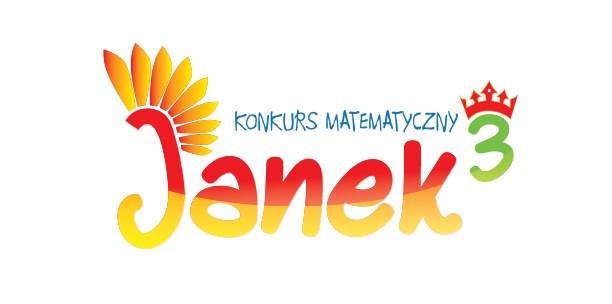 Wyrażam zgodę na przetwarzanie danych osobowych zawartych w niniejszym formularzu na potrzeby przeprowadzenia Konkursu matematycznego JANEK 2018 zgodnie z ustawą z dnia 29.08.1997r. o ochronie danych osobowych (Dz.U. z 2002r., Nr 101, poz. 926 z póź.zm.) w zakresie koniecznym do prawidłowego przeprowadzenia konkursu oraz w celach promocji przedsięwzięcia.									……………………………………………………….data i podpis rodziców/opiekunów ucznia